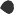 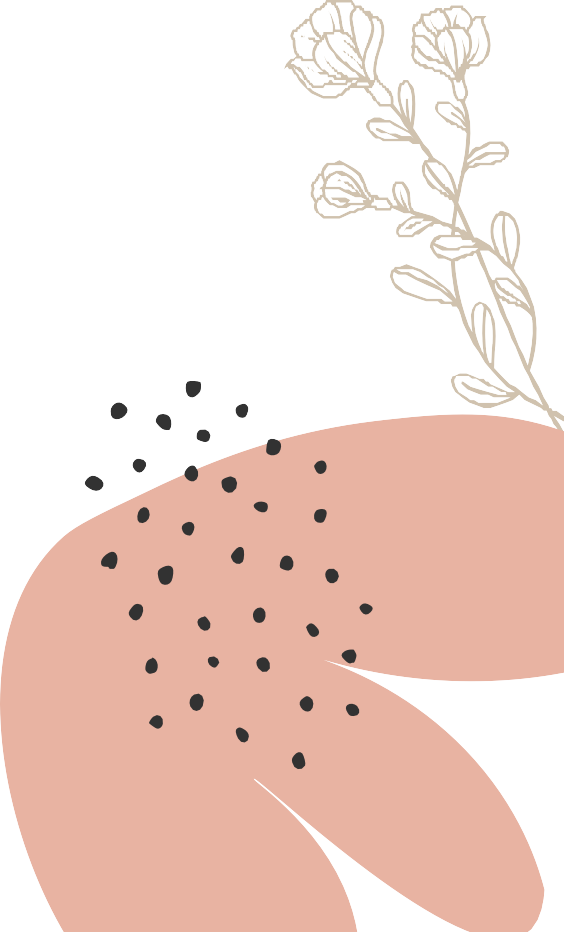 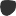 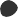 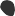 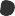 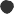 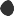 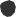 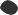 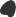 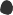 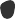 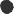 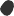 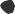 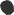 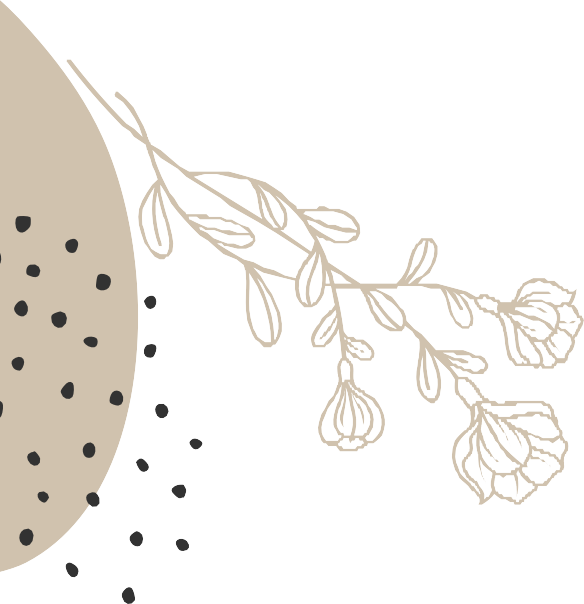 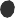 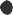 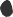 Bienvenido Enero